Материально-техническое обеспечение и оснащенность образовательной деятельности МОУ «Марковская основная общеобразовательная школа»Образовательный процесс осуществляется в одном здании. Здание школы: типовое, кирпичное, двухэтажное.Год ввода в эксплуатацию  – 1983 рассчитана на 320 местОбщая площадь всех помещений – 1868,7 м2. Имеются 10 учебных классов и кабинетов, учебная мастерская, спортзал, столовая, библиотека, учебно-опытный участок 0,96 га,Спортивная площадка. Школа имеет все виды благоустройства.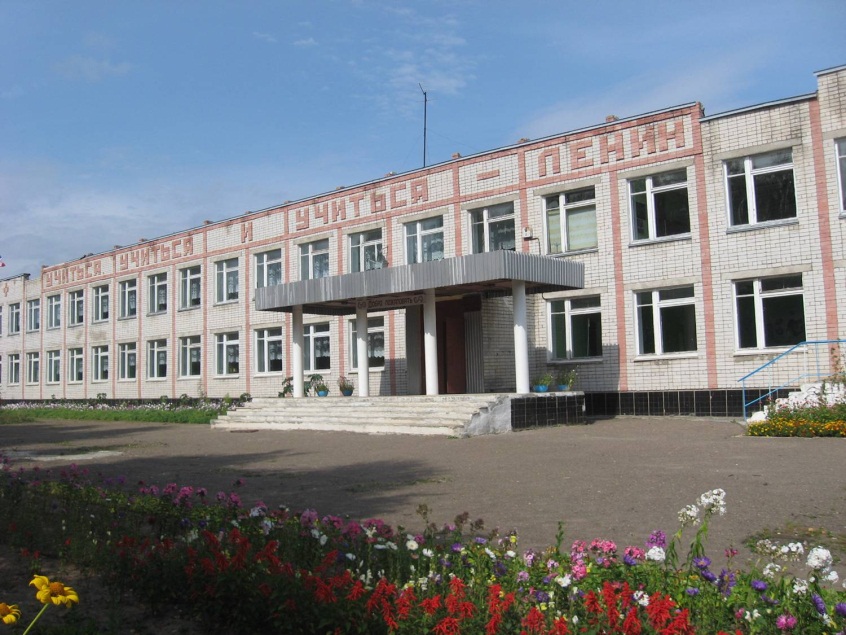 Учебные классы и кабинеты:- кабинет начальных классов – 4,- кабинет марийского(гос) языка - 1,- кабинет истории и географии - 1,- кабинет физики - 1,- кабинет математики - 1,- кабинет русского языка - 1,- кабинет биологии и химии - 1.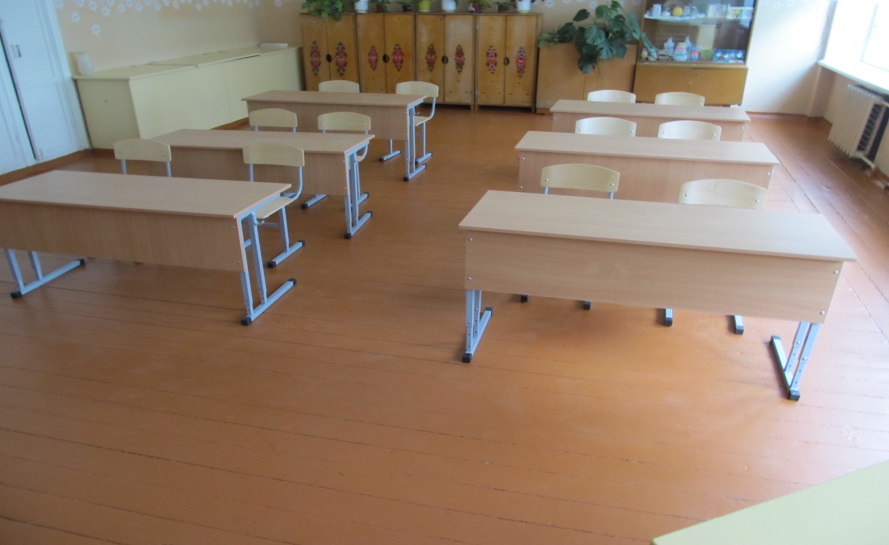 Спортивный залПлощадь – 163,9 м2 (18х9)Оборудование:- канат – 1 шт, -  стенка «Здоровье» - 3 шт,- перекладина – 1 шт,  - козел гимнастический – 1 шт,- гимнастический мостик – 1 шт,- маты - 12 шт,- баскетбольные щиты – 2 шт, - комплект лыж и ботинок – 12 шт,- гимнастические скамьи – 2 шт- мячи, скакалки, обручи и др.Оборудованы душевые комнаты.Спортплощадкадля занятий по разделу «легкая атлетика» 30*50 м2 и «футбол»имеет размеры 20*40 м2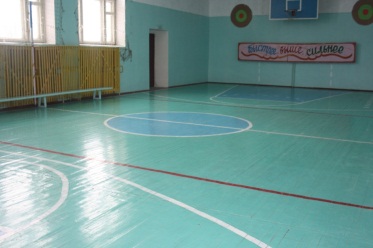 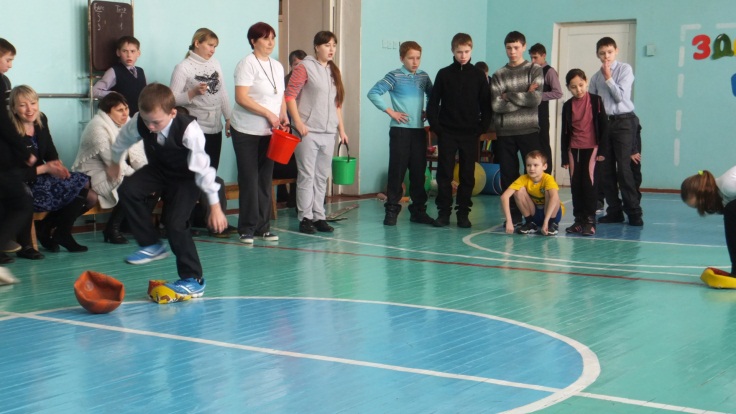 Библиотека и библиотечный фондПлощадь библиотеки – 35,5 м2.Книжный фонд – 2882 экземпляров,    в т.ч. числе- учебников и учебных пособий – 1265 экз.;- педагогической и методической литературы – 264  экз.;- литературы по национально-региональному компоненту – 225  экзУчащиеся обеспечены бесплатными учебниками.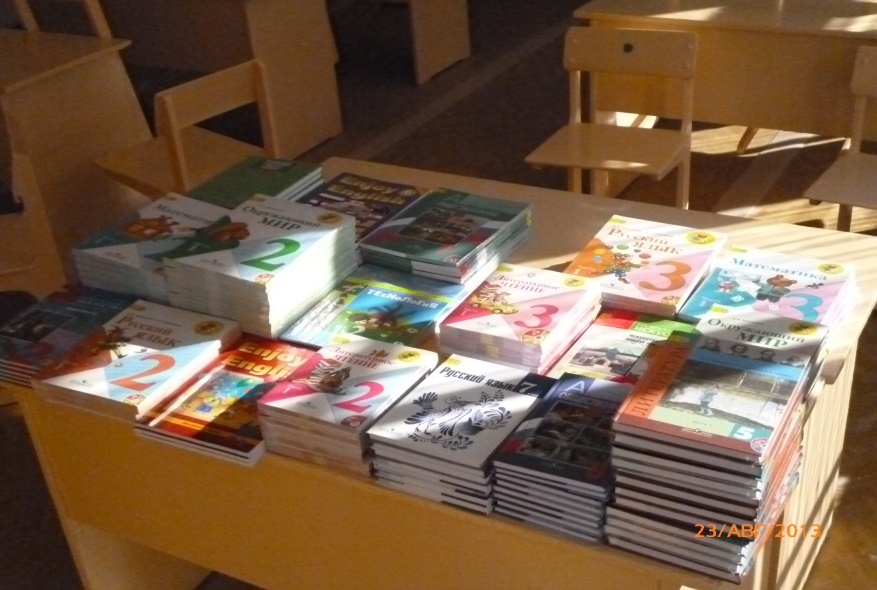 Учебная мастерскаяПлощадь – 69 м2.Основное оборудование:- Токарный станок по дереву – 2 шт,- Сверлильный – 1 шт,- Токарный с долб. приспособ. – 1 шт,- Электроточило – 1 шт,- Верстак столярный – 12 щт,- Тисы большие – 2 шт, - Швейная машина электр. – 1 шт,- Выжигатели по дереву – 2 шт,- Электроутюги – 1 шт,- слесарные и столярные инструментыв наличии, и др.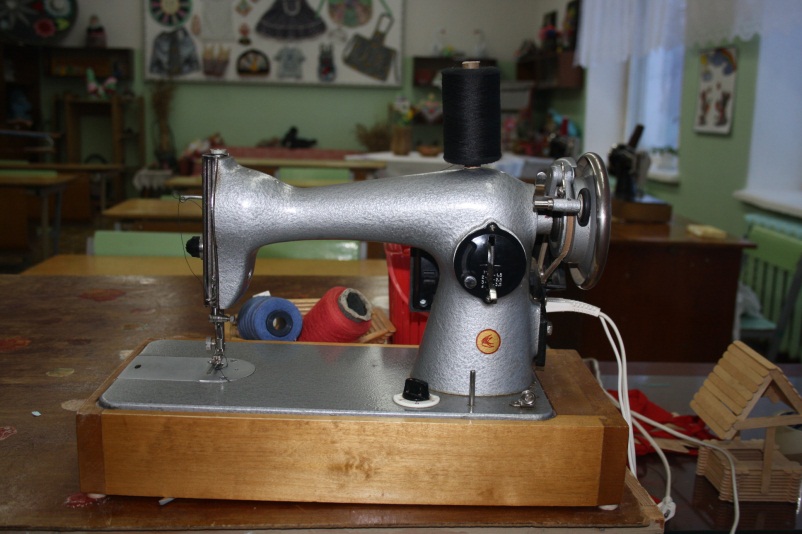 СтоловаяЧисло посадочных мест в обеденном зале -  96. Площадь – 71,5 м2.Технологическое оборудование:- плиты электрические – 1,- плита эл.. с жарочным шкафом- 1,- электромясорубка – 1 шт,- водонагреватель – 4 шт,- холодильники – 2 шт, - морозильный ларь – 1 шт, - весы – 3 шт- в необходимом количестве кухонная и раздаточная посуда (нерж.).Все учащиеся охвачены двухразовым горячим питанием (завтрак и обед).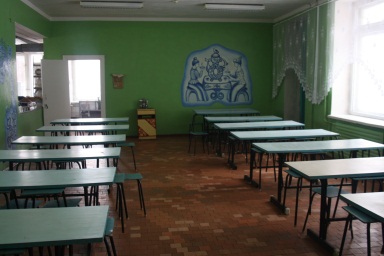 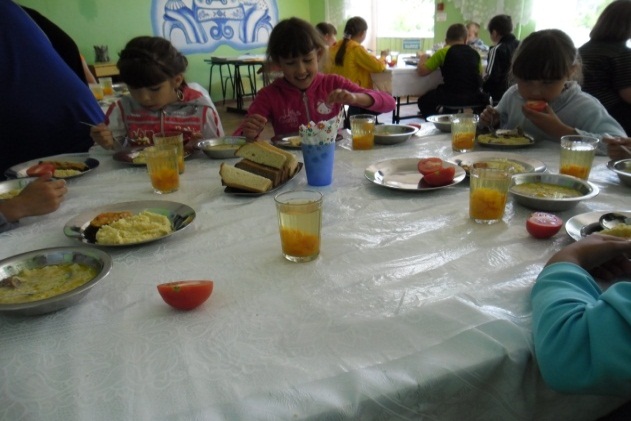 Компьютерное оборудование цифровая и оргтехника, используемая в учебном процессе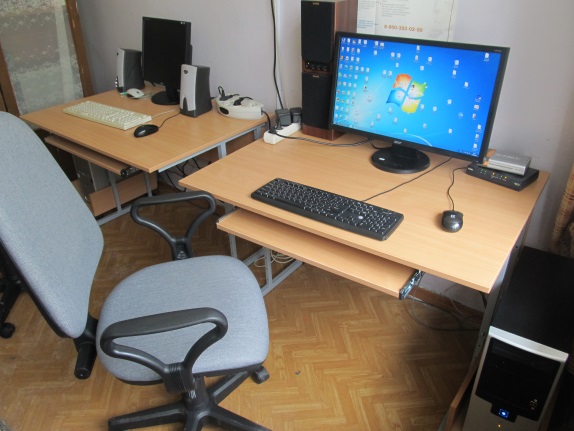 